هو المقتدر على ما يشاء قد ورد علينا في هذا السجن...حضرت بهاءاللهأصلي عربي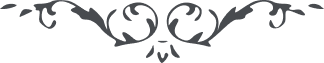 من اثار حضرت بهاءالله - آثار قلم اعلى – جلد 2، لوح رقم (31)، 159 بديع، صفحه 195هو ‌المقتدر ‌علی ‌ما ‌يشآءقد ورد علينا فى هذا السّجن ما لا اطّلع به الّا اللّه العليم الخبير قد احاطتنا البلايا من کلّ الجهات انّا نشکر اللّه فى کلّ حين ما منعنا امر عن ذکر اللّه و سلطانه قد کنّا ناطقا فى کلّ الاحيان انّه لا اله الّا هو الغفور الکريم قد دعونا النّاس الی اللّه منهم من اقبل و‌ منهم من اعرض انّ ربّک لهو العليم الحکيم طوبى لمن خرق الاحجاب فى المآب و‌ توجّه الی وجه ربّه المشرق المنير قد غرّت النّاس اموالهم و‌ منعتهم عن صراطى المستقيم و‌ منهم من منعته العلوم عن المعلوم و‌ منهم من حجبته الاوهام عن افق اليقين انّا نوصى احبّآئنا بالاستقامة الکبرى علی هذا الامر الّذى به ارتعدت فرآئص العالم و نسف کلّ جبل باذخ رفيع  کذلک نطق لسان العظمة فى هذا السّجن العظيم